CATEGORY you wish to enter, please only tick ONE category per entry:1.  Best Arid Zone Garden  Planted predominately with Western NSW plants 2.  Best  Garden  3. Best Streetside Verge -  Nature Strip4. Best Children’s Garden5. Best Fruit and/or Vegetable PlotAND 6.  Silver City Garden Club Commemorative Rose CompetitionOpen to all Rose Gardens.In all sections of the competition, our judges will be looking for the best plant varieties that thrive in our Arid Zone, showing proven skills in adopting water saving strategies, such as mulching, composting and innovative methods to successfully grow plants and trees in our harsh environment.Name of Entrant:     ______________________________________________________          Contact Number:	___________________________ADDRESS of the garden is: _______________________________________________________________________________  Garden must be in Broken Hill NSW 2880How will judges access your garden?  _______________________________________________________________Will you be home during the day of Judging?  Yes / No If you have Pets they must be securely placed away from gates and judges     Yes /  No    I give permission for my photo to be taken, my garden to be filmed/photographed and for Landcare Broken Hill to use photo/s of my garden to promote the competition, in articles in the media and online.  Yes / No Note: Addresses will NOT be advertised or disclosed unless you agree to the following, in the event that you are a winner of any section.  I am happy to host visitors to view my garden, should I be a winner.    Yes/ No _________________________                              ________________________________________             /      /     Name						 Signature					 and date. If this is a Youth entry, an adult must complete this section and disclose relationship. A BIG thank you to these businesses and supporters of our competition: Platinum: 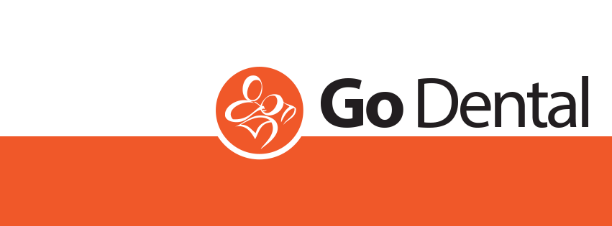 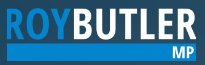 Gold: 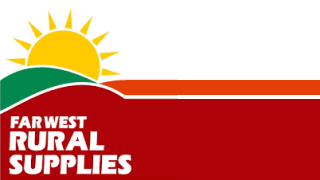 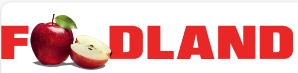 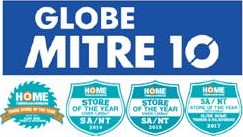 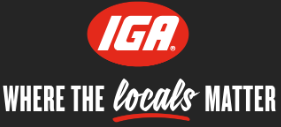 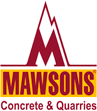 And WayneLovis Silver:   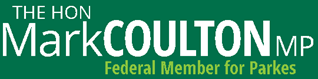 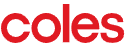 LANDCARE Broken hill Partners: Broken Hill City Council Broken Hill Community Inc Barrier Truth2Dryfm  Broken Hill Community Credit Union ABC Radio